 2021/05/28 12:12   Portály veřejné správy a soukromoprávních uživatelů údajů – rozlišení vyřízení podání v portálu a v AIS včetně vazeb - nový diagram Tomáš Šedivec (10.32.0.1) +1.7 KB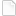 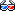 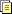  2021/05/26 16:16   Národní identitní autorita – úprava statistik Tomáš Šedivec (10.32.0.1) -1.1 KB 2021/05/21 14:26   Informace ke schvalování projektů eGovernmentu – drobné textové změny Tomáš Šedivec (10.32.0.1) +220 B 2021/05/20 12:44   Klíčové oblasti architektury eGovernmentu – odkaz ITS Tomáš Šedivec (10.32.0.1) +68 B 2021/05/20 08:49   Integrovaná Telekomunikační Síť – linky Tomáš Šedivec (10.32.0.1) +150 B 2021/05/20 08:47   Komunikační infrastruktura veřejné správy – propojení s ITS Tomáš Šedivec (10.32.0.1) +24 B 2021/05/07 15:28   Výstupy z jednání pracovních skupiny, prezentace a výsledky připomínkových řízení – kontakty Tomáš Šedivec (10.32.0.1) +79 B 2021/05/03 11:36   Příručka‌ ‌plánování‌ ‌digitalizace‌ ‌služeb‌ ‌veřejné‌ ‌správy‌ ‌ČR‌ – Tomáš Šedivec (10.32.0.1) +470 B2021/05/10 13:21  Portály veřejné správy a soukromoprávních uživatelů údajů – grafický manuál Tomáš Šedivec (10.32.0.1) +174 B2021/05/06 17:38  Portály veřejné správy a soukromoprávních uživatelů údajů – odkazy Tomáš Šedivec (10.32.0.1) -63 BSouhrn:Povinnosti řídit se Design systémem při návrhu grafického vzhledu portáluPopsány možnosti ITS v rámci CMS/KIVSZveřejněna možnost stáhnutí předpřipravené příručky pro digitalizaci služeb VSPřidány statistiky NIA